FATHER CHRIS GAME                           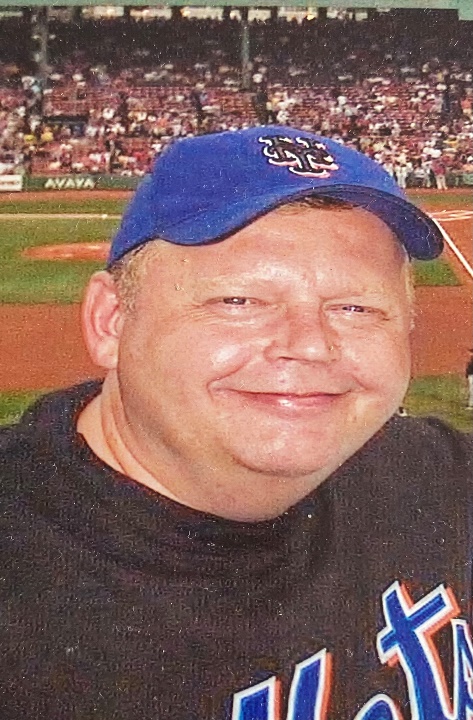 Sunday July 16th @ 2pmBROOKLYN CYCLONES vs Greensboro1904 Surf Ave in Coney IslandPlease join his family, friends and parishioners at one of his favorite places!Law Enforcement Appreciation DaySix-Can Cooler Pack  First 1,000 FansIce Cream Sunday - the first 500 kids (14 & under) will receive FREE Dippin' DotsKids Run the Bases  - Stick around after the game for Kids Run the BasesQuestions contact:             Billy Cashman – 646-235-2646                                           Bull McGrann -  tappenct@aol.comFor tickets:                       fevo.me/3X4xKP5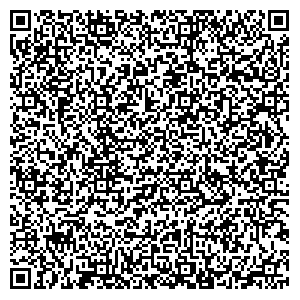 